ČESKOM ORAVSKÁ KOMODITNÍ BURZA KLADNO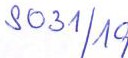 Závěrkový list č. EL-20190805-1605-3(pro burzovní obchody se silovou elektřinou v rámci sdružených služeb dodávky elektřiny)Číslo aukce: 1605Dodavatel (prodávající):Zapsán v:Sídlo:IČO: 03866289Bankovní spojení:Zastoupen:Jméno a příjmení makléře: Evidenční číslo makléře:Odběratel (kupující):Zapsán v:Sídlo:IČO: 44164289Bankovní spojení:Zastoupen:Jméno a přljmenl makléře: Evidenčníčíslo makléře:Popis produktu:Počet odběrných míst: Termín dodávky:Celkové množství dodávky:Datum konání burzovního shromáždění: 5. srpna 2019 Slovenské elektrárne česká republika, s.r.o.OR vedeném Městským soudem v Praze, ve složce C238039 Sokolská třída 1263/24, 702 00 OstravaDIČ: CZ03866289 1387341305/2700xxxxxxxxxxxxxx 41031Zoologická zahrada Hodonín, příspěvková organizaceRegistru ekonomických subjektů, ČSÚU červených domků 3529, 695 01 HodonínDIČ: X6535671/0100xxxxxxxxxxxxxx 41046Dodávka elektřiny v rámci sdružených služeb dodávky elektřiny v napěťové hladině nízkého napětí21. 1. 2020 - 31. 12. 202022MWhJednotková cena (bez DPH) CZK/MWhTechnické parametry dodávky:	viz Příloha závěrkového listu č. 1Zúčtovací podmínkyZúčtovací  období: Splatnost zúčtovací faktury:měsíc 21 dníZálohy v průběhu zúčtovacího období: bez zálohDodávka elektřiny v rámci SSDE v napěťové hladině nlzkého napětí	Strana 1 (celkem 7)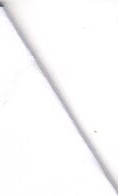 ČESKO M ORAVSKÁ K0M0011NÍ BURZA KLADNO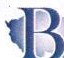 Ostatní podmínky:Dodavatel bude odběrateli účtovat dodávku na jedné sloučené faktuře (daňovém dokladu) v listinné (papírové) podobě s tím, že za každé odběrné místo bude provedeno vyúčtování s rozepsáním jednotlivých položek ceny spolu s uvedením ceny celkem a příslušné výše DPH v % a v Kč.Dodavatel bude odběrateli předepisovat a účtovat zálohy na jednom sloučeném předpisu a sloučeném daňovém dokladu o přijetí platby v listinné (papírové) podobě s tím, že celková záloha a přijatá platba bude rozepsána na dílčí zálohy za jednotlivá odběrná místa spolu s uvedením ceny celkem a příslušné výše DPH v% a v Kč.Dodavatel je povinen na výslovné vyžádáni jednotlivého odběratele:používat elektronickou fakturu s následným zasláním faktury v papírové podobě.namísto sloučené faktury používat fakturu na každé jednotlivé odběrné místo.namísto sloučeného předpisu záloh a sloučeného daňového dokladu o přijetí platby používat předpis záloh a daňový doklad o přijetí platby za každé jednotlivé odběrné místo.Dodavatel je povinen u odběrných míst s jiným než ročním zúčtovacím obdobím umožnit samoodečet není-li odečet měřícího zařízení prováděn dálkově. Dodavatel provede bezplatné vyúčtování po zaslánísamoodečtů ze strany odběratele, které mu budou zaslány v termínu a způsobem stanoveným dodavatelem.Dodavatel je povinen jmenovat pro zajištění obchodního styku s odběratelem konkrétní kontaktní osobu, která bude odběrateli operativně k dispozici pro řešení případných problémů při dodávce komodity, řešení reklamací souvisejících s fakturaci, včasné zpracování požadavků na změny parametrů odběrných míst, apod.Dodavatel je povinen po skončeni dodávky poskytnout data o odběrech a fakturaci na všech odběrných místech v elektronické podobě ve formátu XLS do 31.3. centrálnímu odběrateli, Město Hodonín, Masarykovo nám. 53/1, 695 01 Hodonín, IČ 00284891 na e-mailovou adresu xxxxxxxxxxxxxx - xxxxxxxxxxxxxxxxxxxxxxDodací podmínkyDodavatel je povinen dodávat sjednané množství silové elektriny do odběrného místa odběratele,v rozsahu a za podmínek uzavřeného burzovního obchodu (závěrkového listu) v kvalitě podle příslušných platných právních předpisů, pokud tomu nebrání okolnosti vyvolané provozovatelem distribuční soustavy nebo okolnosti stanovené právními předpisy.Za sjednané množství dodávky silové elektriny se považuje skutečně dodané a odebrané množství elektřiny v odběrném místě odběratele. Celkové množství dodávky silové elektřiny uvedené na závěrkovém listu představuje předpokládané množství dodávky elektřiny.Dodávka silové elektřiny se uskutečňuje v napěťové hladině nízkého napětí v souladu s hodnotou hlavního jističe před měřícím zařízením.Dodávka silové elektřiny je splněna přechodem elektřiny z příslušné distribuční soustavy přes měřící zařízení do odběrného místa odběratele. Měřeni dodávek, včetně vyhodnocování a předáváni výsledků měření je zajišťováno provozovatelem distribuční soustavy podle příslušného platného právního předpisu. Pokud provozovatel distribuční soustavy eviduje jiný údaj o typu měření, než je údaj uvedený v závěrkovém listu, platí údaj evidovaný provozovatelem distribuční soustavy.Dodavatel je povinen zajistit na vlastní jméno a na vlastní účet pro odběrné místo odběratele dopravu elektřiny a ostatní související služby a dále je povinen uzavřít s provozovatelem distribuční soustavy jménem a na účet odběratele smlouvu o distribuci elektřiny do odběrného místa odběratele.Odběratel uzavřením burzovního obchodu souhlasí, aby dodavatel uzavřel s provozovatelem distribuční soustavy smlouvu o distribuci elektřiny do odběrného místa a dále je povinen poskytnout dodavatelik uzavření smlouvy o distribuci elektřiny nezbytnou součinnost. Dodavatel je oprávněn pověřit uzavřením smlouvy o distribuci elektriny do odběrného místa třetí osobu, avšak odpovědnost vůči odběrateli za uzavření takové smlouvy nese sám.Dodávka elektfiny v rámci SSOE v napěťové hladině nízkého nepěti	Strana 2 (celkem 7)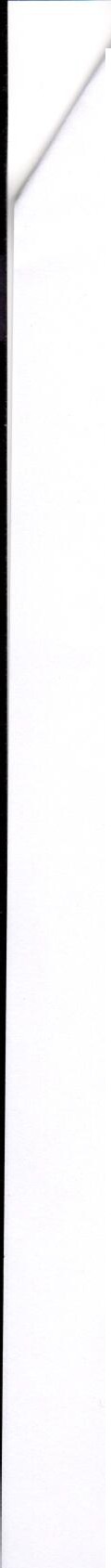 ČESKOMORAVSKA KOMODITNÍ BURZA Kl40NO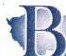 Dodavatel je povinen ve smyslu příslušného platného právního předpisu převzít závazek odběratele odebrat elektrinu z elektrizační soustavy a nést plnou zodpovědnost za  odchylku odběratele vztahující se k odběrnému místu odběratele (dále „přenesení odpovědnosti za odchylku na dodavatele"). Z důvodupřenesení odpovědnosti za odchylku na dodavatele není odběratel oprávněn mít pro dodávku elektřiny do odběrného místa dle burzovního obchodu (závěrkového listu) jiného nebo více jiných dodavatelů.Sjednaná dodávka elektřiny může být omezena, pokud bude provozovatelem přenosové soustavy nebo provozovatelem distribuční soustavy vyhlášen stav nouze podle příslušných platných právních předpisů. Odběrná místa s odběrem elektřiny ze zařízení distribučních  soustav s napětím do 1 kV s hodnotou  jističe nižší než 200 A jsou zařazena v souladu s platnými právními předpisy do regulačního stupně č. 2. Odběrná místa s odběrem elektřiny ze zařízení distribučních soustav s napětím do 1 kV s hodnotou jističe před elektroměrem 200 A a vyšší jsou zařazena v regulačních stupních č. 4 a 6. Odběratel je povinen sledovat informace o vyhlášení omezujících regulačních opatření v případě hrozícího nebo stávajícího stavu nouze v elektroenergetice. Dodavatel i odběratel jsou povinni v případě hrozícího nebo stávajícího stavu nouze v elektroenergetice postupovat podle příslušného platného právního předpisu.Odběratel je povinen při odběru elektřiny dle uzavřeného burzovního obchodu (závěrkového listu) respektovat podmínky distribuce elektřiny příslušného provozovatele distribuční soustavy a dále je povinen udržovat odběrná zařízení ve stavu, který odpovídá příslušným technickým normám a platným právním předpisům.Platební podmínkyOdběratel je povinen zaplatit dodavateli za dodávku elektřiny cenu, která je tvořena:cenou za silovou elektřinu ,cenou za distribuci elektřiny, systémové služby a ostatní související  služby, která bude stanovena v souladu s všeobecně závaznými právními předpisy, zejména cenovými rozhodnutími příslušných správních a regulačních orgánů.Dodávky elektriny se účtují v zúčtovacím období fakturami, které musí mít náležitosti daňových dokladů podle příslušných právních předpisů.K účtované ceně dodávky elektriny se připočítává daň z elektřiny, daň z přidané hodnoty, poplatky a jiné nepřímé daně stanovené v souladu s příslušnými právními předpisy.V průběhu zúčtovacího období hradí odběratel dodavateli za dodávky elektřiny pravidelné zálohy, pokud není burzovním obchodem sjednáno jinak. Jejich výše je určena podle celkové předpokládané platby odběratele za příslušné fakturační období včetně daně z přidané hodnoty. Dodavatel je povinen po uzavření burzovního obchodu (závěrkového listu) vystavit odběrateli v souladu s podmínkami uzavřeného burzovního obchodu (závěrkového listu) platební kalendář s uvedením počtu, výše a splatnosti záloh.Zálohy zaplacené odběratelem na příslušné zúčtovací období budou dodavatelem vypořádány ve faktuře za zúčtovací období. Rozdíl ve faktuře mezi vyúčtovanou částkou a zaplacenými zálohami, který je nedoplatkem odběratele, je odběratel povinen zaplatit dodavateli v termínu splatnosti faktury. Rozdílve faktuře mezi vyúčtovanou částkou a zaplacenými zálohami, který je přeplatkem odběratele, dodavatel vrátí odběrateli v termínu splatnosti faktury na bankovní účet odběratele uvedený v závěrkovém listus použitím variabilního symbolu uvedeného na faktuře. Pokud není burzovním obchodem sjednáno jinak, je dodavatel oprávněn přeplatky a nedoplatky  odběratele převádět do dalšího zúčtovacího období,  dále je oprávněn započítat přeplatek odběratele na úhradu záloh v dalším zúčtovacím období, přičemž převod a započtení těchto částek je povinen vždy oznámit odběrateli.Odběratel je povinen provádět všechny platby bezhotovostně v tuzemské měně, pokud není burzovním obchodem (závěrkovým listem) sjednána jiná měna, na bankovnl účet dodavatele uvedený na příslušné faktuře s použitím variabilního symbolu uvedeného na faktuře. Pokud odběratel poukáže platbus nesprávným variabilním symbolem, nebo ji poukáže na jiný bankovní účet dodavatele, než je uvedeno na faktuře, je dodavatel oprávněn platbu vrátit odběrateli jako neidentifikovatelnou a účtovat úrokz prodlení za opožděné placení od data splatnosti faktury až do obdržení správně poukázané platby.Zaplacením plateb se rozumí připsání příslušné částky na bankovní účet dodavatele. Připadne-li den splatnosti faktury nebo zálohy na den pracovního volna nebo klidu, je dnem splatnosti nejbližší následující pracovní den.Dodávka elektfiny v rámci SSDE v napěťové hladině nízkého napětf	Strana 3 (celkem 7)('.[\KOMORAVSKÁ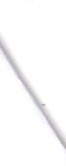 0  \10  0 11,._I Bl  JII.U     LA0 '-0V pflpadě prodlení odběratele s úhradou jakékoliv částky vyplývající z uzavreného burzovního obchodu(závěrkového listu), je odběratel povinen uhradit dodavateli úrok z prodlení ve výši 0,05 % z dlužné částky za každý den prodlenr.9 . V pfípadě	, že je odběratel v prodlení s úhradou jakékoliv částky vyplývající z uzavreného burzovního obchodu, má dodavatel právo zaslat odběrateli písemné výzvy či upomínky k placení. Odběratel jev takovém pfípadě povinen uhradit dodavateli náklady spojené se zaslánlm písemné výzvy či upomlnky k placeni.1O. V pfípadě prodleni dodavatele s úhradou jakékoliv částky vyplývajíc! z uzavreného burzovního obchodu(závěrkového listu), je dodavatel povinen uhradit odběrateli úrok z prodlení ve výši 0,05 % z dlužné částky za každý den pradlenr.ReklamaceZjistí-li odběratel chyby nebo omyly pri vyúčtování dodávky elektriny dle uzavreného burzovního obchodu (závěrkového listu), má právo príslušné vyúčtování (fakturu) u dodavatele reklamovat. Reklamace musí mít písemnou formu a jejl uplatnění nemá odkladný účinek na splatnost faktury, vyjma zcela zjevné chyby, nedohodne-li se odběratel a dodavatel jinak.Dodavatel je povinen reklamaci prezkoumat a výsledek prezkoumání je povinen oznámit odběrateli ve lhůtách stanovených příslušnými právnlmi předpisy.Omezeni a řerušení dodávkDodavatel je oprávněn pferušit nebo omezit v nezbytném rozsahu dodávku elektřiny dle burzovnlho obchodu (závěrkového listu) v odběrném mlstě v případech neoprávněného odběru, který je definován příslušnými platnými právními předpisy.Prerušení nebo omezení dodávky elektřiny z důvodu neoprávněného odběru bude provedeno provozovatelem distribučnl soustavy na žádost dodavatele bezprostredně po zjištěni neoprávněného odběru a bude provedeno na náklady odběratele.Přerušenlm nebo omezenlm dodávky elektřiny v případech neoprávněného odběru nevzniká odběrateli právo na náhradu škody a ušlého zisku na dodavateli a na provozovateli distribuční soustavy.Odběratel je povinen uhradit dodavateli náklady spojené s prerušením, obnovením nebo ukončením dodávky elektřiny z důvodu neoprávněného odběru.Odstou ení od burzovního obchodu závěrkového listuDodavatel je oprávněn odstoupit od burzovního obchodu (závěrkového listu) v prípadě:podstatného porušení povinností - podmínek burzovního obchodu (závěrkového listu) odběratelem,je-li déle jak 30 kalendářních dni z  důvodu nečinnosti nebo neplnění povinností odběratele pferušena dodávka elektfiny ze strany dodavatele nebo provozovatele distribuční soustavy z důvodu neoprávněného odběru elektfiny,je-li odběratel v úpadku nebo je mu povoleno vyrovnáni.Za podstatné porušení povinností - podmínek burzovního obchodu (závěrkového listu) odběratelem se považuje zejména:je-li odběratel i pres doručení výzvy nebo upomínky k placeni v prodlení se zaplacením peněžitého závazku vyplývajícího ze závěrkového listu trvajícího déle než 14 kalendárních dní, zejména v prodlení s placením záloh nebo faktur za dodávku elektřiny, smluvních pokut, vyúčtováním úroku z prodlení nebo škody, nákladů spojených s upomínáním, zahájením přerušení, prerušením, zajištěním obnovení nebo s ukončením dodávky elektriny,poruší-li odběratel podstatně povinnosti - podmínky zvlášť specifikované burzovnim obchodem (závěrkovým listem).Odběratel je oprávněn odstoupit od burzovního obchodu (závěrkového listu) v případě:podstatného porušení povinností - podmínek burzovního obchodu (závěrkového listu) dodavatelem,je-li dodavatel v úpadku nebo je mu povoleno vyrovnáni.Dodávka alektfiny v rámci SSDE v napěťové hladině nízkého napětí	Strana 4 (celkem 7)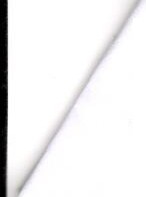 ť'ESK0 \10 RAHKAKOMODITNI BURZA KLADi. OZa podstatné porušení povinnosti - podmínek burzovního obchodu (závěrkového listu) dodavatelem se považuje zejména:bezdůvodné pferušenl, omezeni nebo ukončení dodávky elektfiny dodavatelem,bezdůvodné nezajištění dopravy elektfiny a souvisejfcfch služeb ze strany dodavatele,je-li dodavatel i přes doručeni výzvy nebo upomínky k placeni v prodlení se zaplacením peněžitého závazku vyplývajfcfho ze závěrkového listu trvajícího déle než 14 kalendáfnlch dnů,poruší-li dodavatel podstatně povinnosti - podmínky zvlášť specifikované burzovním obchodem (závěrkovým listem).Odstoupeni od burzovního obchodu (závěrkového listu) musí být provedeno písemně a je účinné dnem doručeni písemného oznámení o odstoupeni druhé smluvní straně, nebo pozdějším dnem, který jev oznámení o odstoupeni odstupující smluvní stranou stanoven. Odstupující smluvní strana je povinna oznámit odstoupeni od burzovního obchodu (závěrkového listu) pffslušnému provozovateli distribuční soustavy.Komunikace a doručováníKorespondence, oznámeni či jiné sdělení učiněné mezi smluvními stranami na základě uzavfeného burzovního obchodu (závěrkového listu) musl mít písemnou podobu a musf být v českém jazyce (dále,,pís emnost ").Písemnosti se považuji za doručené:osobním doručením a předáním kontaktní osobě smluvní strany, která je adresátem,pátým kalendářním dnem ode dne odesláni doporučeného dopisu na kontaktní adresu smluvní strany, která je adresátem, nebo dřívějším dnem doručeni,zpětným potvrzenlm faxové nebo elektronické zprávy, která byla odeslána na kontaktní faxové čfslonebo e-mailovou adresu smluvní strany, která je adresátem.Smluvní strany jsou povinny oznámit druhé smluvní straně jakékoliv změny v kontaktních údajích pro doručováni písemnosti. Za doručené budou považovány i písemnosti, které se vrátl odesllajfcí smluvní straně jako nedoručené v důsledku neoznámení nových kontaktních údajů stranou, která je adresátem.Kontaktní údaje:Dodavatel: xxxxxxxxxxxxxxxxxxxxxxxxxxxxxxxxxxxxxxxxxxxxxxxxxxxxxxxxxx Odběratel: xxxxxxxxxxxxxxxxxxxxxxxxxxxxxxxxxxxxxxxxxxxxxxxxxxxxxxxxxxxxMlčenlivostDodavatel a odběratel se zavazuji, že neposkytnou závěrkový list jako celek ani jeho část (která nenf veřejně známa) a neveřejné informace z něho plynoucí tretl osobě bez předchozího písemného souhlasu druhé smluvní strany, kromě případů, kdy jim zveřejněni nebo poskytnutí třetl osobě určuje příslušný právní pfedpis.Dodavatel a odběratel se zavazuji přijmout technická a organizační vnitřní opatrenf k ochraně neveřejných informaci, zejména důvěrných informací a osobních údajů.PiedcházeniškodámDodavatel a odběratel jsou povinni navzájem se informovat o všech skutečnostech, kterých jsou si vědomi, a které by mohly vést ke škodám, a jsou povinni usilovat o odvrácení hrozících škod.Dodavatel a odběratel se zprostl povinnosti k náhradě škody za podmínek dle ust. § 2913 zákona č. 89/2012 Sb., občanský zákon ík v platném znění, nebo za podmínek vyplývajících ze zákonač. 458/2000 Sb., o podmínkách podnikáni a o výkonu státní správy v energetických odvětvích v platném znění.Dodávka elektliny v rámci SSDEv napěťové hladině nlzkého napětí	Strana 5 (celkem 7)l( O\lORAVSKÁ KOMODITNÍ BURZA LAo,o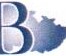 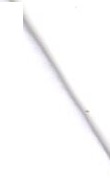 O tatní u·ednáníZávěrkový list je Smlouvou o sdružených službách dodávky elektfiny mezi držitelem licence na obchod s elektřinou (dodavatelem) a zákazníkem (odběratelem), uzavfenou podle zákona č. 89/2012 Sb., občanský zákoník v platném znění, zákona č. 458/2000 Sb., o podmínkách podnikáni a o výkonu státní správy v energetických odvětvích v platném znění (Energetický zákon) a příslušných souvisejících právních pfedpisů.Dodavatel a odběratel jsou povinni postupovat pfi plněni podmínek burzovního obchodu (závěrkového listu) v souladu s podmínkami pfíslušného burzovního obchodu (závěrkového listu), platnými pravidly provozování distribuční soustavy místně pflslušného provozovatele distribuční soustavy, prlslušnými právními předpisy a technickými normami.Odběratel je oprávněn ukončit odběr elektřiny v odběrném místě v pfípadě, kdy dodavateli doloží, že ukončuje odběr elektfiny z důvodu změny převodu vlastnických práv k odběrnému místu nebo z důvodu fyzické likvidace odběrného místa (živelní pohroma, demolice). V takovém případě je dodavatel povinen ukončit dodávku elektřiny do odběrného místa nejpozději do 30 kalendáfních dnů ode dne oznámeni odběratele o ukončení odběru elektřiny z výše uvedených důvodů.Dodavatel a odběratel jsou se souhlasem burzy oprávněni ukončit plnění burzovního obchodu (závěrkového listu) rovněž vzájemnou písemnou dohodou.Uzavřením burzovního obchodu {závěrkového listu) se ke dni zahájeni sjednané dodávky elektfiny do odběrného místa ruší všechny smluvní vztahy související s dodávkou elektřiny do tohoto odběrného místa, které byly uzavřeny mezi dodavatelem a odběratelem nebo jejich právními předchůdci před uzavřením burzovního obchodu.Pokud by se jakékoliv ustanovení závěrkového  listu dostalo do rozporu s platným právním  řádem české republiky či mezinárodní smlouvou, kterou je česká republika vázána, bude takovéto ustanovení automaticky považováno za neplatné a bude postupováno dle aktuální právní úpravy. Tato skutečnost nemá vliv na platnost a účinnost ostatních ustanovení závěrkového listu.Dodavatel a odběratel jsou povinni vynaložit veškeré úsilí k tomu, aby byly případné spory vyplývající z burzovního obchodu (závěrkového listu) urovnány smírnou cestou, k tomuto vyvinou vzájemnou součinnost.Dodávka e/ektfiny v rámci SSOE v napěťové hladině nfzkého napětf	Strana 6 (celkem 7)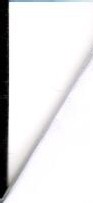 Č   KOMOR'-VSKÁ KOMO0llNÍ BURZA Kl ADNO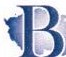 Rozhodčí doložka:Veškeré spory vznikající z burzovního obchodu (závěrkového listu) a v souvislosti s ním, které se nepodaří odstranit jednáním mezi stranami, budou s konečnou platností rozhodnuty Mezinárodním rozhodčím soudem při českomoravské komoditní burze, který je stálým rozhodčím soudem podle§ 13 zákona č. 216/1994 Sb. o rozhodčím řízení a o výkonu rozhodčích nálezů, podle jeho Řádu, a to jedním nebo třemi rozhodci ustanovenými v souladu s uvedeným Řádem.V Kladně dne 5. 8. 2019za dodavatele	za odběrateleIng. Simona Wildová za ČMKBKDodávka elektfiny v rámci SSDEv napěťové hladině nízkého napětí	Strana 7 (celkem 7)Distribu ční sazbaNízký tarifVysoký tarif